PREDSEDA  NÁRODNEJ  RADY  SLOVENSKEJ  REPUBLIKYČíslo: PREDS-523/2017 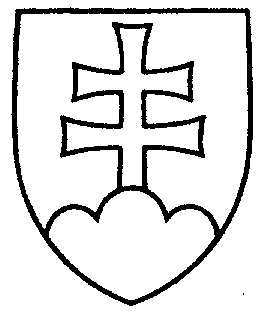 636ROZHODNUTIE    PREDSEDU NÁRODNEJ RADY SLOVENSKEJ REPUBLIKYz 23. júna 2017o vyhlásení nových volieb do orgánov samosprávy obcíNa vykonanie nových volieb do orgánov samosprávy obcívyhlasujem       podľa § 219 ods. 3 zákona č. 180/2014 Z. z. o podmienkach výkonu volebného práva a o zmene a doplnení niektorých zákonov a § 48 ods. 1 písm. d) zákona Slovenskej národnej rady č. 346/1990 Zb. o voľbách do orgánov samosprávy obcí v znení neskorších predpisov nové voľby do orgánov samosprávy v obciach Slovenskej republiky uvedených v prílohe č. 1 k tomuto rozhodnutiu;    2.  určujem         a)	  podľa § 26 ods. 1 zákona Slovenskej národnej rady č. 346/1990 Zb. 
o voľbách do orgánov samosprávy obcí v znení neskorších predpisov deň konania nových volieb uvedených v bode 1 tohto rozhodnutia 
na sobotu  14. októbra 2017;          b) podľa § 48 ods. 5 zákona Slovenskej národnej rady č. 346/1990 Zb.
o voľbách do orgánov samosprávy obcí v znení neskorších predpisov lehoty na nové voľby uvedené v prílohe č. 2 k tomuto rozhodnutiu.Andrej   D a n k o     v. r.Príloha č. 1k rozhodnutiu predsedu Národnej rady Slovenskej republiky č. 636 ZOZNAM  OBCÍ,v ktorých sa majú konať nové voľby do orgánov samosprávy obcí  14. októbra 2017Príloha č. 2k rozhodnutiu predsedu Národnej rady Slovenskej republiky č. 636 lehotyna nové voľby do orgánov samosprávy obcí  14. októbra 2017ObecVolí saVolí saObvod*/KrajDobrá VodaposlanciTrnavaTrnavský krajTrhová HradskástarostaDunajská StredaTrnavský krajMalé HostestarostaBánovce nad BebravouTrenčiansky krajModrovkaposlanecNové Mesto nad VáhomTrenčiansky krajTurástarostaLeviceNitriansky krajBukovinaposlanecLiptovský MikulášŽilinský krajSirkstarostaRimavská SobotaBanskobystrický krajVyšný SlavkovposlanecPopradPrešovský krajBystráposlanecStropkovPrešovský krajLehota§ - ods.ÚlohaZabezpečíTermín85 dní16 - 9Zverejnenie počtu obyvateľov obce ku dňu vyhlásenia voliebobec21. 7. 201765 dní9 - 3Zverejnenie volebných obvodov a počtu poslancov, ktorý sa má v nich zvoliť pri voľbách do obecného zastupiteľstvaobecné
zastupiteľstvo10. 8. 201755 dní16 - 221 - 1, 2Podanie kandidátnych listínpolitické strany a nezávislí kandidáti20. 8. 201755 dní14 - 1Delegovanie jedného člena a jedného náhradníka do miestnej volebnej komisie pri voľbách do obecného zastupiteľstvapolitické strany20. 8. 201750 dní14 - 3Uskutočnenie prvého zasadania miestnej volebnej komisiemiestna
volebná komisia25. 8. 201745 dní17 - 222 - 2Zaregistrovanie kandidátov na poslancov obecného zastupiteľstva a  na starostu obce miestna
volebná komisia30. 8. 201740 dní10 - 2Určenie volebných miestnostístarosta obce4. 9. 201735 dní 23Uverejnenie zoznamu zaregistrovaných kandidátovmiestna
volebná komisia9. 9. 201730 dní13 - 3Uskutočnenie prvého zasadania
obvodnej volebnej komisieobvodná
volebná komisia14. 9. 201725 dní27Informovanie voličov o zápise do zoznamu voličov a o čase a mieste konania voliebobec19. 9. 201720 dní15 - 1Delegovanie jedného člena a jedného náhradníka do okrskovej volebnej komisie pri voľbách do obecného zastupiteľstvapolitické strany24. 9. 201717 dní30 - 1Začiatok volebnej kampanepolitické strany a nezávislí kandidáti27. 9. 201715 dní15 - 3Uskutočnenie prvého zasadania okrskovej volebnej komisieokrsková
volebná komisia29. 9. 201748 hodín30 - 3Ukončenie volebnej kampanepolitické strany a nezávislí kandidáti12. 10. 201726 - 1Volebný deňokrsková
volebná komisia14. 10. 2017